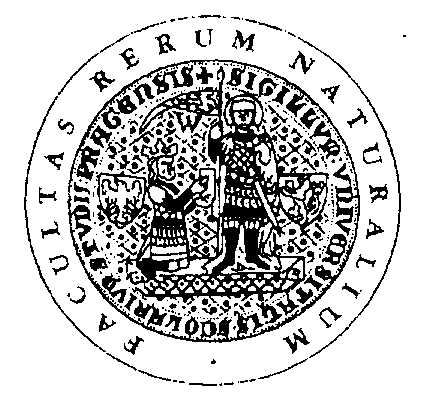 UNIVERZITA  KARLOVA  V  PRAZE	Přírodovědecká fakulta	 128 43  PRAHA 2  -  Albertov 6	 +420  221 951 111   fax: +420 221 951 127     Naše Č.j.:              PID: UK 13-                                            V Praze dne  11.09.2012     Vyřizuje: Oldřich Hornych       Telefon:+420 732 401 964                    +420 221 951 176                                                                                                   Firma………………                                                                                                   Adresa…………….V Ě C  : Výzva k podání nabídky a k prokázání kvalifikace pro veřejnou zakázku malého rozsahu dle §  § 18 odst. 5 zákona č. 137/2006 Sb.Z A D A V A T E L:Univerzita Karlova v Praze se sídlem Praha 1, Ovocný trh 3, PSČ: 116 36týká se součásti Přírodovědecká fakultaPraha 2, Albertov 6, PSČ: 128 43V Á S    V Y Z Ý V Á   K    P O D Á N Í   N A B Í D K YA   K    P R O K Á Z Á N Í   K V A L I F I K A C ENázev veřejné zakázky malého rozsahu (dále jen veřejná zakázka):„UK – PřF – Dodávka digestoří laboratoř 139, Hlavova 8, Praha 2“Identifikační údaje veřejného zadavateleNázev:			Univerzita Karlova v PrazeSídlo:			Ovocný trh 560/5, PSČ 116 36Týká se součásti:	Přírodovědecká fakultaAdresa:		Praha 2, Hlavova 8, PSČ 128 43IČ:			00216208DIČ:			CZ00216208Osobou oprávněnou jednat jménem zadavatele je Prof. RNDr. Bohuslav Gaš, CSc., děkan Přírodovědecké fakulty Univerzity Karlovy v Praze.Kontaktní osobou zadavatele je: Bc. Pavlína Mžiková,e-mail: mzikovap@natur.cuni.cz, tel.: +420 221 951 177, fax: +420 221 951 178Kontaktní osobou pro věci technické je:Oldřich Hornyche-mail: +420 221 951 176, fax: +420 221 951 178Informace o předmětu veřejné zakázky malého rozsahuVěcný rozsahPředmětem plnění veřejné zakázky malého rozsahu (dále jen „veřejná zakázka“) je :Dodávka a montáž  dvou kusů digestoří pro  laboratoř č. 139, katedry organické a jaderné chemie Přírodovědecké fakulty, Univerzity Karlovy v Praze.2.1.1. Specifikace dodávkyDigestoře musí být certifikovány podle normy ČSN EN 14175 a dalších platných norem na minimální rychlost proudění vzduchu  v rovině okna při 350 m3/bm/h., digestoř bude napojena na venkovní odtahový ventilátor přes VZT hrdlo o průměru 250mm. elektrické spotřebiče v krytí odpovídajícímu příslušnému prostředí, svítidlo je od pracovního prostoru odděleno sklem. Ovládací prvky a zásuvky jsou vně digestoře s krytím IP 44.Pro ochranu obsluhy, snadnější čištění a manipulaci ve vnitřním prostoru digestoř vybavena výsuvným oknem. Ovládání výsuvného okna - manuální. Osvětlení pracovního prostorurozměr DG 1500 x 895 x v. cca 2700 mmvčetně plastového odtahu ukončeného kruhovým napojením na VZT o průměru 250mm a s odkapem kondenzátuosvětlení standardnípříprava pro mříž na aparaturyfunkce alarmu při nedostatečném průtoku vzduchuvnitřní plochy - obklad v provedení HPL ( compactplatten )pracovní deska - celokeramická s výlevkou tl.20mmpřední hrana pracovní desky zvýšená proti rozlivu na zemspínač světlaspínač VZTindikace odtahu4x zásuvka 230V/16A, IP 44žlab pro zásuvky a přívod médií, vše zapuštěno pod líc pracovní desky2x Laboratorní ventil na inertní plyn standard v Cu provedení, včetně tlakové zkoušky2x Laboratorní ventil na studenou vodu, včetně tlakové zkoušky2x Laboratorní ventil na vakuum standard v Cu provedení včetně tlakové zkouškyventily - ruční regulační s prodlouženou hřídelkou, chemicky odolné – poplastovanépřívod médií k digestořím v instalačním prostoru DGSpodní skříňka s jednou policí 2x Laboratorní ventil na studenou vodu, včetně tlakové zkoušky2x Laboratorní ventil na vakuum standard v Cu provedení včetně tlakové zkouškyDoba plnění veřejné zakázkyZadavatel požaduje realizaci předmětu veřejné zakázky takto: Předpokládaná doba plnění je v období od 01.10.2012. Ukončení realizace veřejné zakázky nejpozději do 22.10.2012. Zkrácení této lhůty může být součástí nabídky uchazeče.Místo plnění veřejné zakázkyUniverzita Karlova v Praze, Přírodovědecká fakulta, Hlavova 8, Praha 2Výzva k podání nabídky bude od počátku zadávací lhůty dne 11.09.2012 do konce zadávací lhůty dne 17.09.2012 přístupná na webové stránce PřF na adrese www.natur.cuni.cz, oddíl Úřední deska, část Veřejné zakázky. Pokyny pro zpracování nabídkyNabídka bude předložena v originále v písemné formě, v českém jazyce. Nabídka nebude obsahovat přepisy a opravy, které by mohly zadavatele uvést v omyl. Obsah nabídky bude v souladu s § 68 zákona.Všechny listy nabídky včetně příloh budou řádně očíslovány vzestupnou číselnou řadou a nabídka bude zajištěna proti neoprávněné manipulaci.Nabídka bude dále obsahovat tyto dokumenty:krycí list nabídky (bude obsahovat název veřejné zakázky, obchodní firmu či název a přesnou adresu uchazeče, jméno pověřeného zástupce uchazeče (kontaktní osoby), telefon, fax, emailovou adresu, nabídkovou cenu).identifikační údaje o uchazeči,čestné prohlášení, jímž dodavatel prokáže splnění základních kvalifikačních předpokladů dle § 53 odst. 1 zákona, doložení profesních a technických kvalifikačních předpokladů,návrh smlouvy podepsaný osobou oprávněnou za uchazeče jednat, který bude odpovídat zadávacím podmínkám a nabídce uchazeče. Bude obsahovat zejména tato ujednání:popis předmětu plněníplatební podmínky (lhůta splatnosti daňových dokladů činí 30 dnů od data doručení daňového dokladu zadavateli)záruční podmínky ( záruční doba na předmět plnění  minimálně 60 měsíců)smluvní sankce ( smluvní pokuta za den prodlení v povinnostech prodávajícího 0,1% z kupní ceny, u kupujícího úrok z prodlení ve výši stanovené nař. vl. 142/1994 Sb., v platném znění).Požadavky na způsob zpracování nabídkové cenyNabídková cena bude stanovena jako cena nejvýše přípustná za celý předmět veřejné zakázky, a to v členění:nabídková cena v Kč bez DPH,DPH,nabídková cena v Kč včetně DPH Uchazeč stanoví celkovou nabídkovou cenu za kompletní splnění veřejné zakázky v souladu se zadávací dokumentací. Nabídková cena musí být stanovena jako nejvýše přípustná. Nabídková cena musí obsahovat ocenění všech položek ve výkazu výměr nutných k řádnému splnění předmětu veřejné zakázky.Uchazeč je vázán svou nabídkou na dobu 3  měsíců od skončení lhůty pro podání nabídek. Návrh smlouvyUchazeč je povinen předložit v nabídce návrh smlouvy, včetně všech případných příloh. Návrh smlouvy musí být ze strany uchazeče podepsán osobou oprávněnou jednat za uchazeče nebo osobou příslušně zmocněnou; originál nebo úředně ověřená kopie zmocnění musí být v takovém případě součástí nabídky uchazeče. Předložení nepodepsaného textu smlouvy není předložením návrhu této smlouvy. Nabídka uchazeče se tak stává neúplnou a zadavatel vyloučí takového uchazeče z další účasti na veřejné zakázce.Návrh smlouvy rovněž musí akceptovat ustanovení obecně závazných právních předpisů,      které se vztahují na provádění příslušné veřejné zakázky. V návrhu smlouvy bude ustanovení o převzetí zodpovědnosti za případnou škodu na stávajícím zařízení při instalaci nových součástí.Lhůta pro podání nabídek včetně adresy, na kterou mají být poslányNabídky a doklady k prokázání splnění kvalifikace je možno podávat osobně do podatelny Univerzita Karlova v Praze, Přírodovědecká fakulta, Praha 2, Albertov  to v pracovních dnech v úředních hodinách Po-Pá od 8.00 hod. do 11.00 hod. a od 13.00 hod. do 15.00 hod.                  Uchazeči mohou podat nabídku a doklady k prokázání splnění kvalifikace rovněž doporučeně poštou na adresu Univerzita Karlova v Praze, Přírodovědecká fakulta, Praha 2, Albertov 6, PSČ 128 43,  a to nejpozději do 17.09.2012 do 11:30 hodin na adresu zadavatele. Zadavatel doporučuje uchazečům preferovat osobní podání nabídky a dokladů k prokázání splnění kvalifikace. Nabídky jsou uchazeči povinni podat písemně, a to v řádné a uzavřené obálce, označené„UK – PřF – Dodávka digestoří laboratoř 139, Hlavova 8, Praha 2 - neotevírat“Na obálkách musí být uvedena adresa, na niž je možné zaslat oznámení analogicky dle  § 71 odst. 6 zákona. Uzavřením obálky či obalu se pro účely tohoto zadávacího řízení rozumí opatření obálky resp. obalu na uzavření podpisem a případně razítkem uchazeče, a to tak, aby obálku nebylo možné jakýmkoliv způsobem neoprávněně otevřít, aniž by došlo k poškození výše uvedených ochranných prvků.Požadavky na prokázání kvalifikaceZákladní kvalifikační předpokladyZadavatel požaduje splnění základních kvalifikačních předpokladů dle § 53 zákona, a to čestným prohlášením.Profesní kvalifikační předpokladyZadavatel požaduje, aby splnění profesních kvalifikačních předpokladů prokázal dodavatel takto:předložením kopie dokladu o oprávnění k podnikání podle zvláštních právních předpisů v rozsahu odpovídajícím předmětu veřejné zakázky, zejména doklad prokazující příslušné živnostenské oprávnění či licenci,předložení kopie výpisu z obchodního rejstříku, pokud je v něm zapsán, či výpisu z jiné   obdobné evidence, pokud je v ní zapsán.Kritéria pro zadání veřejné zakázkyZákladním kritériem pro hodnocení zadání veřejné zakázky je  výše nabídkové ceny s DPH                -   váha 80 %          termín dodání a instalace                     -   váha 20 % Hodnotící komise neprovede hodnocení nabídek, pokud by měla hodnotit nabídku pouze jednoho uchazeče (analogicky dle § 79 odst. 6 zákona). Další podmínky veřejné zakázkyZadavatel si dále vyhrazuje níže uvedená práva a podmínky:Zadavatel požaduje podání nabídek k provedení dodávky a montáže dvou kusů digestoří pro laboratoř č.139, Hlavova 8, Praha 2Uchazeči sami ponesou veškeré své náklady spojené s účastí v zadávacím řízení.Jednotliví uchazeči jsou povinni zdržet se jakýchkoli jednání, která by mohla narušit transparentní a nediskriminační průběh zadávacího řízení.Zadavatel si vyhrazuje právo výzvu k podání nabídky a následné zadávací řízení na tuto zakázku kdykoliv v jeho průběhu zrušit.4.   Zadavatel si vyhrazuje právo upravit po dohodě s vybraným uchazečem detailní znění          smlouvy o dílo.Prohlídka místa prací, upřesnění požadavků zadavatele a případné dotazy dodavatelů není stanovena  Zadavatel prohlašuje, že se výzva k předložení nabídky ani další postup zadavatele neřídí, s výjimkou ustanovení §6, zákonem č.137/2006 Sb., o veřejných zakázkách, ve znění pozdějších předpisů.                                                             …………………………                                                                   Ing. Jan Háněl                                                               vedoucí oddělení SBI